האוניברסיטה העברית בירושליםהמינהל האקדמי[כדי להתקדם משדה לשדה בטופס, יש ללחוץ על Tab]תאריך: ‏ פרטי השינוי המבוקש:  מבקש/ת לבטל את בקשת ההשתלמות. מבקש/ת לשנות את הבקשה המקורית. הבקשה המקורית: השינוי המבוקש:       מבקש/ת לנצל מענק שבתון בגין       חודשים.סטטוס/ים מבוקש/ים בבקשת השינוי (בחלוקה לתאריכים)(שבתון בחו"ל / פטור מהוראה / שבתון בארץ / חל"ת)מטרת ההשתלמות/פטור מהוראה (כולל תכנית מפורטת של העבודה האקדמית וחשיבותה):חתימה (אלקטרונית):   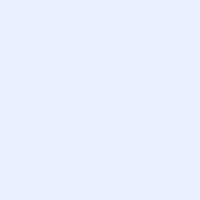 אישורים  (בחתימות אלקטרוניות)חבר/ת סגל בעל/ת שיוך ליותר ממחלקה/פקולטה אחת מתבקש/ת להחתים את ראשי כל היחידות הרלבנטיים*ראש/ת המחלקה:	שם      		חתימה:      	תאריך *ראש/ת המחלקה:	שם      		חתימה:       	תאריך דיקן/נית הפקולטה:    	שם      		חתימה:   	 	תאריך דיקן/נית הפקולטה:	שם      		חתימה:   	 	תאריך *אישור ראש/ת המחלקה מהווה גם אישור על הסדרי ההוראה   החלטת ועדת השתלמויות והיעדרויות מאושר /  לא מאושר	שם       	  			חתימה:     			תאריך         בקשה ל המבקש/ת:בקשה ל המבקש/ת:בקשה ל המבקש/ת:בקשה ל המבקש/ת:בקשה ל המבקש/ת:שם משפחה      שם משפחה      שם פרטי       ת"זת"זפקולטה      פקולטה      מחלקה/חוגמחלקה/חוגדרגה         דרגה         דרגה         דרגה         דוא"ל      טלפון      חלקיות משרה      חלקיות משרה      חלקיות משרה      חלקיות משרה      קביעות: קביעות: קביעות: קביעות:        מתאריך  עד תאריך  סך חודשי היעדרות              מתאריך  עד תאריך  סך חודשי היעדרות       מתאריך  מתאריך  מתאריך  עד תאריך  עד         עד תאריך סטטוס  סטטוס      סטטוס  